Year 6 Writing  Lesson 4
LO: To create dialogueSuccess Criteria: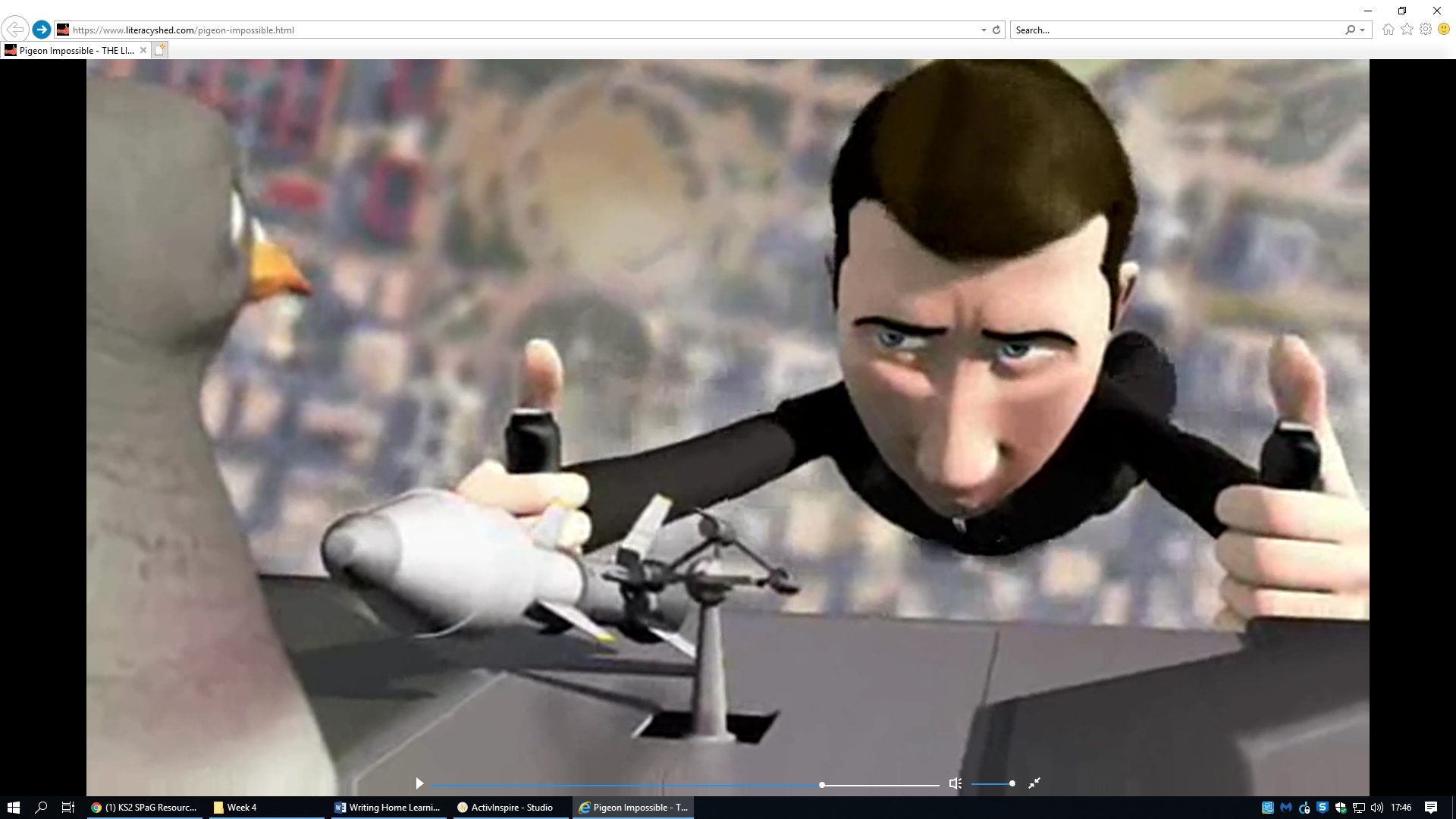 Select 4-6 key events from the video Illustrate the events (draw a picture of each main event)Add speech bubbles which advance the action Add thought bubbles which show the feelings of the characters 